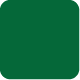 Nome do setor: Coordenadoria de AlmoxarifadoNome do responsável pelo setor: Marcos Antonio Ciocchi | ramal: 591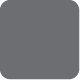 Coordenadoria de Almoxarifado - CAX